Отчет о результатах самообследованиямуниципального дошкольного образовательного учреждения«Детский сад № 52»за 2018 годСодержание:I. Аналитическая часть:1.Общие сведения об образовательном учреждении. 2.Оценка образовательной деятельности. 3.Оценка системы управления учреждением. 4.Оценка содержания и качества подготовки воспитанников. 5.Оценка организации учебного процесса. 6.Оценка качества кадрового обеспечения. 7.Оценка учебно-методического, информационного обеспечения и материально-технической базы учреждения.II. Результаты анализа показателей деятельности МДОУ «Детский сад № 52» за 2018 год.1. Аналитическая частьОтчет сформирован в соответствии с нормативными документами:Федеральный закон от 29 декабря 2012 г. № 273-ФЗ «Об образовании в Российской федерации», пункт 3 части 2 статьи 29;Приказ Министерства образования и науки Российской Федерации от 14 июня 2013 г. № 462 «Об утверждении порядка проведения самообследования образовательной организации»;Приказ Министерства образования и науки Российской Федерации от 10 декабря 2013 г. № 1324 «Об утверждении показателей деятельности образовательной организацией, подлежащей самообследованию»Целью проведения самообследования муниципального дошкольного образовательного учреждения «МДОУ «Детский сад № 52» (далее Учреждение) являются обеспечение доступности и открытости информации о деятельности ДОУ. В ходе самообследования была проведена оценка образовательной деятельности, системы управления ДОУ, содержания и качества подготовки воспитанников, организация образовательного процесса, анализ движения воспитанников, качества кадрового, учебно-методического, библиотечно-информационного обеспечения, материально-технической базы, функционирования внутренней системы оценки качества образования, анализ показателей деятельности Учреждения.1.Общие сведения об образовательном учреждении.Полное наименование: муниципальное дошкольное образовательное учреждение «Детский сад № 52» Краткое наименование: МДОУ «Детский сад № 52»Юридический адрес:150007, г. Ярославль,  ул. Маяковского, 63 А.Фактический адрес:  150007, г. Ярославль, ул. Маяковского, 63 А.Телефон/факс: 24-03-15Учредитель: Учредителем и собственником имущества детского сада является городской округ город Ярославль. Функции и полномочия Учредителя детского сада от имени г. Ярославля осуществляют департамент образования мэрии г. Ярославля.Режим функционирования деятельности Учреждения регламентирован Уставом и Правилами внутреннего трудового распорядка.Режим работы: Дошкольное учреждение работает в режиме пятидневной рабочей недели:  12-ти часовое пребывание детей в детском саду : с 7.00 до 19.00 часов. Выходные дни: суббота, воскресенье, государственные праздничные дни.Форма обучения: очная Срок обучения: 5 летЯзык обучении: русскийe-mail – yardou052@yandex.ruСведения об администрации ДОУ:Заведующий: Соколова Людмила Анатольевна, образование высшее педагогическое, высшая квалификационная категория, педагогический стаж 40 лет, в должности заведующего – 21 год.Старший  воспитатель: Белова Анна Евгеньевна, высшее педагогическое образование, первая квалификационная категория, педагогический стаж 5 лет.Старшая медсестра – Воронцова Ирина Александровна, средне - специальное по мед. профилю ;Главный бухгалтер – Токарева Оксана Игоревна, высшее экономическое;Завхоз – Лаврова Надежда Валентиновна, средне - специальное.В ДОУ принимаются дети от 1,5 до 7 лет, нуждающиеся в длительном лечении, с туберкулезной интоксикацией по заключению врачебной комиссии.Детский сад в 2017-2018 учебном году посещали  121 ребенок в возрасте с 1,5 лет до 7 лет, в том числе:дети раннего возраста (с 1,5 до 3 лет) –  24 человека, дети дошкольного возраста (с 3 до 7 лет) – 97  человек, В 2018 году начало функционирование 5 групп:группа раннего возраста (с 1,5 до 3 лет);группа дошкольного возраста (с 2 до 4 лет);группа дошкольного возраста (с 3 до 5 лет);разновозрастная группа дошкольного возраста (с 4 до 6 лет);разновозрастная группа для детей с тяжелыми нарушениями речи (с 4 до 6 лет).Перечень документов, регламентирующих деятельность ДОУ:- Лицензия на осуществление образовательной деятельности, серия 76ЛО2 № 0000403, регистрационный №162/15 от 21 июня 2015 года;- Лицензия на осуществление медицинской деятельности, серия ЛО № 0002185, регистрационный № ЛО-76-01-002037 от  3 ноября 2016 года;-Свидетельство о государственной аккредитации ДД 005500,регистрационный № 01-2601 от 12 мая 2010 года;- Устав ДОУ от 8 мая 2015 года № 01-05/305- Документы и локальные акты различного уровня.Локальные акты ДОУ:1. Коллективный договор;2. Антикоррупционная политика МДОУ «Детский сад № 52»3. Правила приема детей в учреждение;4. Положение о режиме дня воспитанников;5. Правила внутреннего распорядка воспитанников;6. Порядок перевода воспитанников из группы в группу;7. Порядок возникновения, приостановления и прекращения отношений между Учреждением и воспитанниками и (или) родителями (законными представителями) воспитанников;8. Порядок и основания отчисления воспитанников;9. Положение о соотношении учебной и другой педагогической работы в пределах рабочей недели или учебного года педагогических работников;10. Положение о языках образования в Учреждении;11. Положение о нормах профессиональной этики педагогических работников;12. Порядок бесплатного пользования педагогическими работниками образовательными и методическими услугами Учреждения;13. Порядок доступа педагогических работников к информационно-телекоммуникационным сетям и базам данных, учебным и методическим материалам, материально-техническим средствам обеспечения образовательной деятельности;14. Порядок создания, организации работы, принятия решений комиссией по урегулированию споров между участниками образовательных отношений и их исполнения;15. Положение о психолого-медико-психологическом консилиуме (ПМПк);16. Положение о логопедической службе;17. Положение о психологической службе;18.Положение об оплате труда, доплатах, надбавках, материальном поощрении работников;19. Положение о порядке сбора, ведения, хранения и передачи базы данных автоматизированной системы информационного обеспечения управления;20. Положение о пожарно-технической комиссии;21. Положение об объектовой добровольной пожарной дружине;22.Положение об организации работы по охране труда и безопасности жизнедеятельности;23. Положение о комиссии по охране труда;24. Положение об общем собрании;25. Положение о педагогическом совете;26. Положение об официальном web-сайте;27. Положение о защите персональных данных физических лиц;28. Положение о консультативном пункте;29. Положение о творческой группе педагогов;30. Положение о должностном контроле;31. Положение об Управляющем совете;32. Режим занятий воспитанников в учреждении;33. Порядок принятия локальных актов;34. Положение о закупке товаров, работ, услуг для собственных нужд;35. Положение о единой комиссии по осуществлению закупок;36. Порядок создания, организации работы, принятия решений комиссией по урегулированию споров между участниками образовательных отношений и их исполнения;37. Положение об Уполномоченном по защите прав участников образовательного процесса в образовательном учреждении;38. Порядок расследования несчастных случаев с воспитанниками;39. Положение о медиатеке;40. Положение о питании;41. Положение о порядке проведения видеоконтроля (видеонаблюдения);42. Положение о контрактном управляющем;43. Положение о внутреннем контроле качества и безопасности медицинской деятельности;44. Положение о медицинском кабинете;45. Положение о медицинском обслуживании;46. Положение о тепличном хозяйстве;47. Положение о зале корригирующей гимнастики.Территория: Детский сад находятся в лесном массиве города Ярославля, в удаленности от плотной городской застройки и шумных магистралей. Благоприятная экологическая обстановка и сравнительная малочисленность детского контингента в учреждении сама по себе создает положение для оздоровления детей. Общая площадь территории Учреждения составляет 13828 м2. Территория образовательного учреждения благоустроена. Каждая возрастная группа имеет участок для организации и проведения прогулок, оборудованный прогулочными верандами, спортивным оборудованием, цветочными клумбами, зелеными насаждениями.В детском саду построено и покрашено оборудование на участках, ведется постоянное пополнение игрового инвентаря. Имеется спортивная площадка.       Установлена  стационарная теплица по выращиванию огородных культур для ознакомления детей с ростом и развитием растений и развития элементарных трудовых навыков.Вывод: ДОУ зарегистрировано и функционирует в соответствии с нормативными документами в сфере образования Российской Федерации. Муниципальное задание по наполняемости учреждения детьми выполнено. 2.Оценка образовательной деятельности.Содержание образовательной деятельности определено основной образовательной программой ДОУ (далее ООП ДОУ), составленной в соответствии с федеральным государственным образовательным стандартом дошкольного образования (далее ФГОС ДО), на основе «Примерной основной образовательной программы дошкольного образования», одобренной решением федерального учебно-методического объединения по общему образованию (протокол от 20 мая 2015 г. №2/15).Образовательная деятельность муниципального дошкольного образовательного учреждения «Детский сад № 52» организуется в соответствии с Образовательной программой дошкольного образовательного учреждения. В основе ООП ДОУ лежит примерная основная общеобразовательная программа, программа дошкольного образования «От рождения до школы», созданная авторским коллективом под руководством Н.Е. Вераксы. Новая редакция образовательной программы ДОУ соответствует Федеральному государственному образовательному стандарту дошкольного образования и обеспечивает разностороннее развитие детей в возрасте от 1,5 до 7 лет с учетом их возрастных и индивидуальных особенностей по основным направлениям – физическому, социально-личностному, познавательно-речевому и художественно-эстетическому. Ежегодно педагогическими работниками вносятся изменения в ООП ДОУ,  разрабатывается годовой план работы, рабочие программы.При выборе методик обучения предпочтение отдается развивающим методикам, способствующим формированию познавательной, социальной сфер развития дошкольников. Педагогами используются технологии развивающего обучения: проектный метод, информационно- коммуникационные, здоровьесберегающие, личностно-ориентированные, игровые. Занятия с детьми, в основе которых доминирует игровая деятельность, в зависимости от программного содержания, проводятся фронтально, подгруппами, индивидуально. Планируются комплексные и интегрированные занятия, комбинированные и тематические. В ходе организованной образовательной деятельности по рисованию, лепке, аппликации интегрированного характера детям предоставляется возможность экспериментировать, искать новые пути, сравнивать, анализировать, решать задачи нахождения адекватных способов изображения, проявлять большую самостоятельность. Эта деятельность объединяет детей общими впечатлениями, переживаниями, эмоциями, способствует формированию коллективных взаимоотношений. В результате воспитанники лучше усваивают новые приемы изобразительной деятельности. Продолжительность ООД определяется санитарно-эпидемиологическими требованиями к учебной нагрузке ребенка определенного возраста.Образование в Учреждении носит светский, общедоступный характер и ведется на русском языке. В основу организации образовательного процесса определен комплексно-тематический принцип с ведущей игровой деятельностью. Решение программных задач осуществляется в разных формах совместной деятельности взрослых и детей, а также в самостоятельной деятельности детей и в режимных моментах.Учреждение обеспечивает социально-личностное, познавательно-речевое, физическое и художественно-эстетическое развитие всех воспитанников с превышением стандарта дошкольного уровня образования на основе создания условий для полноценного развития воспитанников, формирования личности с разносторонними способностями, подготовки к усвоению образовательных программ начальной ступени образования.Для обеспечения введения Федерального государственного образовательного стандарта дошкольного образования (далее - ФГОС ДО) в соответствии с письмом Минобрнауки РФ от 10.01.2014 № 08-10 «План действий по обеспечению введения ФГОС ДО» в ДОУ составлен план-график введения ФГОС ДО, включающего мероприятия по различным направлениям.Вывод: Учреждение функционирует в соответствии с нормативными документами в сфере образования Российской Федерации.Образовательный процесс в детском саду в 2017 -2018 учебном году осуществлялся в условиях реализации федерального государственного образовательного стандарта дошкольного образования.Образовательная деятельность реализуется через организацию различных видов детской деятельности (игровой, двигательной, познавательно-исследовательской, коммуникативной, продуктивной, музыкально-художественной, трудовой, а также чтения художественной литературы) или их интеграцию с использованием разнообразных форм и методов работы, выбор которых осуществляется педагогами самостоятельно в зависимости от контингента детей, уровня освоения Программы и решения конкретных образовательных задач.3.Оценка системы управления ДОУ.Управление осуществляется в соответствии с законом Российской Федерации «Об образовании» и Уставом на принципах демократичности, открытости, единства единоначалия и коллегиальности, объективности и полноте используемой информации, приоритета общечеловеческих ценностей, охраны жизни и здоровья человека, свободного развития личности. В Учреждении разработан пакет документов, регламентирующих его деятельность: Устав, локальные акты, договоры с родителями, педагогическими работниками, обслуживающим персоналом, должностные инструкции. Имеющаяся структура системы управления соответствует Уставу и функциональным задачам Учреждения.Формами самоуправления являются: Общее собрание работников, Педагогический совет, Управляющий совет. Порядок выборов в органы самоуправления и их компетенции определяются Уставом. Структура, порядок формирования, срок полномочий и компетенция органов управления Учреждения, принятия ими решений устанавливаются на заседании Совета педагогов в соответствии с законодательством Российской Федерации. Деятельность коллегиальных органов управления осуществляется в соответствии с локальными актами Учреждения.Представительным органом работников является действующая в Учреждении первичная профсоюзная организация (ППО).Педагогический совет рассматривает педагогические и методические вопросы, вопросы организации учебно-воспитательного процесса, изучение и распространение передового педагогического опыта Общее собрание работников детского сада  имеет право обсуждать коллективный договор, обсуждать и принимать правила внутреннего трудового распорядка, Устав Учреждения для внесения их на утверждение.В Учреждении используются различные формы контроля (оперативный, тематический, смотры-конкурсы) результаты которого обсуждаются на рабочих совещаниях и педагогических советах с целью дальнейшего совершенствования работы.Система управления обеспечивает оптимальное сочетание традиционных и современных тенденций: программирование деятельности Учреждения в режиме развития, обеспечения инновационного процесса, комплексное сопровождение развития участников образовательной деятельности, что позволяет эффективно организовать образовательное пространство детского сада. В аппарат управления дошкольного образовательного учреждения  входят: заведующий дошкольным образовательным учреждением – управление ДОУ; главный   бухгалтер выполняет работу  по финансово-экономической деятельности;старший воспитатель ведет контрольно-аналитическую деятельность по образовательному процессу и здоровьесбережению детей; старшая медицинская сестра организует медицинского обеспечения воспитанников и сотрудников ДОУ: выполнение назначений врача, проведение оздоровительных мероприятий по профилактике заболеваний и закаливанию детей;завхоз  ведет качественное обеспечение  материально-технической  базы   в полном  соответствии  с  целями и задачами Учреждения.Действующая система управления позволяет оптимизировать управление, включить в пространство управленческой деятельности значительное число педагогов, работников и родителей (законных представителей).Вывод: Структура и механизм управления Учреждением определяют стабильное функционирование. Демократизация системы управления способствует развитию инициативы участников образовательного процесса (педагогов, родителей (законных представителей),  детей и сотрудников.4.Оценка содержания и качества подготовки воспитанников.Физкультурно-оздоровительная работа в детском саду является одним из приоритетных направлений деятельности ДОУ и ведется в двух направлениях: профилактическое направление (кварцевание, закаливание, хождение по массажным поверхностям после дневного сна, профилактика нарушений опорно-двигательного аппарата) – в рамках медицинского обслуживания детей в ДОУ обеспечивается старшей медицинской сестрой в соответствии с требованиями действующего законодательства в сфере здравоохранения и способствует укреплению здоровья детей по повышению иммунитета, профилактике простудных заболеваний;оздоровительное направление (физкультурные занятия, спортивные праздники, занятия на воздухе, «Дни здоровья», спортивные досуги) – реализуется педагогическими работниками: инструктором по физической культуре, педагогом-психологом и воспитателями групп и способствует активизации двигательной деятельности, развитию физических качеств, укреплению мышечного тонуса. Педагоги реализуют здоровьесберегающие технологии в образовательной деятельности и режимных моментах, создавая оптимальный двигательный режим, учитывая комплексно-тематическое планирование и особенности развивающей предметно-пространственной среды в ДОУ, которая также ориентирована на сохранение и укрепление здоровья детей.Анализ состояния здоровья воспитанников за 2014-2018г.г. представлен в нижеприведенной таблице.Анализ состояния здоровья воспитанников.Сравнительный анализ данных позволяет сделать заключение о том, что в ДОУ увеличивается количество детей, имеющих третью и вторую группу здоровья, а также детей, стоящих на диспансерном учете. И хотя снизился процент часто болеющих детей и заболеваемость в детоднях на одного ребенка, но индекс здоровья не повысился. Поэтому одной из основных задач на следующий год остается совершенствование физкультурно-оздоровительной работы с детьми и сотрудничество с родителями по данному вопросу.Результаты адаптации за последние три годаЗа последние три года не выявлено ни одного случая тяжелой адаптации у детей раннего возраста.Гармоничному и физическому и полноценному психическому развитию ребенка способствует режим дня. Правильный режим дня – это рациональная продолжительность и разумное чередование различных видов деятельности и отдыха детей в течение суток. Основным принципом правильного построения режима является его соответствие возрастным психофизиологическим особенностям детей. Режим дня для детей предусматривает их разнообразную деятельность в течение всего дня в соответствии с интересами, с учетом времени года, возраста детей, а также состояния их здоровья.Результаты организованной образовательной деятельностиТщательный анализ выполнения основной образовательной программы Учреждения по всем направлениям развития за 2018 учебный год свидетельствует о положительной динамике усвоения программы детьми разных возрастных групп.Мониторинг образовательной деятельности.Педагоги обеспечивают разностороннее развитие детей с учетом их возрастных и индивидуальных особенностей по основным направлениям развития – познавательному, речевому, социально-коммуникативному, художественно-эстетическому, физическому. Большая динамика произошла в физическом и художественно-эстетическом развитии воспитанников. Это говорит о том, что педагоги в своей работе эффективно и педагогически оправданно применяют приёмы и методы дошкольного воспитания и обучения, обращая пристальное  внимание на специфику развития детей своей группы, широко проводится работа по педагогическому просвещению родителей в области образования.Одним из показателей качества воспитательно-образовательного процесса является формирование у дошкольников предпосылок к учебной деятельности. В рамках преемственности между детским садом и школой, педагогом-психологом ежегодно проводится тестирование детей подготовительных групп.В текущем году получены достаточно высокие результаты реализации образовательной деятельности по физическому развитию. Это обусловлено целенаправленным использованием  здоровьесберегающих технологий, интегрированных во все сферы образовательной деятельности. Проведением коррекционной работы в детском саду занимаются психологическая и логопедическая службы. В их задачу входит устранение и коррекция речевых нарушений, ранняя диагностика и пропедевтика тяжелой речевой патологии и отклонений в психическом здоровье детей, оформление документов на ПМПк, диагностика готовности детей к школе, а также консультационная помощь педагогам и родителям. В течение учебного года по индивидуальному образовательному маршруту проводилась коррекционная работа с 2 детьми, по адаптированной образовательной программе – 7 человек (дети в ТНР).Участие воспитанников в конкурсах и иных мероприятиях  в 2018 году.Вывод: организация образовательного процесса в Учреждении осуществляется в соответствии с годовым планированием, с основной общеобразовательной программой дошкольного образования на основе ФГОС ДО и учебным планом организованной образовательной деятельности. Количество и продолжительность организованной образовательной деятельности устанавливаются в соответствии с санитарно-гигиеническими нормами и требованиями. Целесообразное использование новых педагогических технологий (здоровьесберегающие, информационно-коммуникативные, технологии   и др.) образовательной системы позволило повысить уровень освоения детьми образовательной программы ДОУ.У педагогов высокий профессиональный уровень владения педагогическими технологиями  и положительный настрой на достижение более высоких результатов.5. Оценка организации учебного процесса.Списочный состав детей на конец  2018 года – 121 ребенок. В основе образовательного процесса лежит взаимодействие педагогического персонала, администрации и родителей. Основными участниками образовательного процесса являются дети, родители, педагоги.Образовательный процесс осуществляется по двум режимам – с учетом теплого и холодного периода года.Созданы условия для разностороннего развития детей с 1,5 до 7 лет - детский сад оснащен оборудованием для разнообразных видов детской деятельности в помещении и на участках с учетом финансовых возможностей ДОУ.Содержание программы представлено по пяти образовательным областям, заданным ФГОС ДО: социально-коммуникативное, познавательное, речевое, художественно-эстетическое и физическое развитие.Основные формы организации образовательного процесса:Совместная деятельность взрослого и воспитанников в рамках образовательной деятельности по освоению основной общеобразовательной программы и при проведении режимных моментов, самостоятельная деятельность воспитанников.Организованная образовательная деятельность по возможности  ведется по подгруппам.Режим дня в детском саду педагогически обоснован, составлен в соответствии с учётом максимальной нагрузки на ребенка. Гибкость режима осуществляется при обязательном постоянстве таких режимных моментов, как пребывание детей на свежем воздухе в утреннее, дневное и вечернее время, приема пищи и дневного сна. Образовательная деятельность осуществляется в  организованной образовательной деятельности, во время режимных моментов, а также в самостоятельной деятельности детей.Нормы и требования к нагрузке детей, а также планирование образовательной нагрузки в течение недели определены «Санитарно-эпидемиологическими требованиями к устройству, содержанию и организации режима работы дошкольных образовательных организаций» СанПиН 2.4.1.3049-13. Для детей раннего возраста от 1,5 до 3 лет длительность  образовательной деятельности не превышает 10 мин.  Для детей от 3 до 4-х лет – не более 15 минут, для детей от 4-х до 5-ти лет -  не более 20 минут, для детей от 5 до 6-ти лет – не более 20 минут и 25 минут, а для детей от 6-ти до 7-ми лет -  не более 30 минут.  Организуются перерывы между периодами организованной  образовательной деятельности - не менее 10 минут. В середине образовательной деятельности статического характера проводятся физкультурные минутки.Вывод: Организация образовательного процесса строится с учетом требований ФГОС ДО и СанПиН 2.4.1.3049–13. Характерными особенностями являются использование разнообразных форм организации образовательного процесса, создание условий для индивидуальной работы с детьми. Для организации самостоятельной деятельности детей предоставлен достаточный объем времени в режиме дня.6.Оценка качества кадрового обеспечения.Кадровый потенциал дошкольного образовательного учреждения имеет большое значение в обеспечении качества образовательной деятельности. По состоянию на 29.12.2018г. все возрастные группы укомплектованы педагогическими кадрами на 100%. Под руководством заведующего в ДОУ работает 16 педагогов:Старший воспитатель – 1 человек;Педагог-психолог– 1человек;Учитель-логопед –1 человек;Музыкальный руководитель – 2 человека;Инструктор по физической культуре – 1человек;Воспитатели – 10 человек.Образовательный уровень педагогических работниковКвалификационный уровень педагогических работниковВозрастной состав педагогических работников.Педагогический стаж работниковВ ДОУ примерно равное количество педагогов с большим стажем работы и молодых, полных творческих сил сотрудников. Такое соотношение благоприятно влияет на осуществление наставничества, обеспечивает определенную стабильность и преемственность педагогической деятельности. Данный факт является мощной платформой для дальнейшего повышения и укрепления высокого уровня образования в ДОУ.Повышение педагогической квалификацииПедагоги повышают свою профессиональную компетентность и путем самообразования по различным темам и проблемам в рамках внедрения ФГОС ДО. В работе над методическими темами большинство педагогов находятся на исследовательском и практическом этапах работы: изучают научную и методическую литературу, периодику, посещают методические объединения по приоритетному направлению работы. Участие педагогов в конкурсах и мероприятиях различного уровня в 2018 году7. Оценка учебно-методического, информационного обеспечения и материально-технической базы учреждения.В связи с увеличением объема финансирования ДОУ получило возможность организации развивающей предметно-пространственной среды согласно ФГОС, оснащение в достаточном количестве методическими пособиями, литературой, медиа и компьютерной техникой.По результатам проведенного мониторинга «Анализ развивающей предметно-пространственной среды» можно сделать следующие выводы: в 2018 году материально-техническое оснащение образовательного процесса соответствует требованиям ФГОС на 85 %. Методическое и библиотечно-информационное обеспечение.В методическом кабинете в течение года продолжалось формирование банка методической литературы. Приобретены новые методические рекомендации и разработки, которые воспитатели творчески используют в своей деятельности. В дальнейшем необходимо продолжать формирование банка методической литературы по региональному компоненту, подготовить методические разработки для образовательного процесса.Реализуемые программы помогают наиболее полному личностному развитию воспитанников, повышают их информативный уровень и способствуют применению полученных знаний, умений и навыков в их практической деятельности, дают возможность педагогам реализовать свой творческий потенциал.Совершенствуется работа логопедической службы.Все формы методической работы направлены на выполнение задач, сформулированных в Уставе, Программе развития и годовом плане.Создание единого информационного пространства – один из ведущих факторов, влияющих на повышение качества образования. Прочно вошли в образовательный процесс информационно-коммуникационные технологии. В Учреждении имеются ноутбуки, мультимедийные установки и копировальные аппараты. С целью обеспечения официального представления информации об Учреждении, оперативного ознакомления участников образовательного процесса, и других заинтересованных лиц, создан официальный  сайт МДОУ  и размещен в сети Интернет. Документооборот и деловая переписка осуществляется посредством электронной почты, что позволяет организовать устойчивый процесс обмена информацией между Учреждением и общественностью.Дошкольное учреждение использует ИКТ в образовательном процессе: в совершенствовании методической и аналитической функции; для оформления стендов; для оформления дидактического материала; для повышения самообразования педагогов; для демонстрации наглядных материалов в целях более яркого восприятия информации и для практических заданий детям для создания различных наглядных материалов, в том числе авторских в образовательной деятельности (видеозаписи DVD, мультимедийные презентации, авторские пособия по различным темам комплексно-тематического планирования); в работе с родителями, презентации своей работы.Информационная система позволяет решать следующие задачи:- Использование информационных технологий для непрерывного профессионального образования педагогов;- Создание условий для взаимодействия семьи и ДОУ через единое информационное пространство;- Повышение качества образования через активное внедрение информационных технологий.Вывод:Учебно-методическое, обеспечение соответствует требованиям реализуемой образовательной программы, обеспечивает образовательную деятельность, присмотр и уход. В Учреждении создаются условия, обеспечивающие повышение мотивации участников образовательного процесса на личностное саморазвитие, самореализацию, самостоятельную творческую деятельность. Педагоги имеют возможность пользоваться фондом учебно-методической литературы. Методическое обеспечение способствует развитию творческого потенциала педагогов, качественному росту профессионального мастерства и успехам в конкурсном движении. Развивающая предметно – пространственная среда в ДОУНа территории ДОУ есть 5 оборудованных групповых участков, 1спортивная площадка. На всех площадках есть зеленые насаждения, цветники. Веранды, теневые навесы и игровое оборудование на групповых площадках находятся в хорошем состоянииГрупповые помещения оборудованы современной мебелью. В каждой  возрастной группе созданы условия для самостоятельного, активного и целенаправленного действия детей во всех видах деятельности: игровой, двигательной, изобразительной, театрализованной, конструктивной, познавательной и т.д. Они содержат разнообразные материалы для развивающих игр и занятий. Организация и расположение предметов развивающей среды отвечает возрастным особенностям и потребностям детей. Расположение мебели, игрового и другого оборудования отвечают требованиям техники безопасности,  санитарно-гигиеническим нормам, физиологии детей, что позволяет воспитанникам свободно перемещаться.В ДОУ по возможности создаются все условия для охраны и укрепления здоровья детей, для их полноценного физического развития. В каждой возрастной группе имеется инвентарь и оборудование для физической активности детей: скакалки, обручи, кольцебросы  и др.Организация РППС в различных возрастных группах имеет свои отличительные признаки.В группе раннего возраста выделено большое открытое пространство, где дети могут играть с двигательными игрушками, имеются уголки по сенсорному развитию с разнообразным  материалом.Для экологического воспитания дошкольников в каждой группе имеются  уголки природы; муляжи овощей, фруктов, грибов, фигурки диких и домашних животных, насекомых, птиц, семян; образцы  неживой и живой природы; картины о природе, о ее богатствах; альбомы «Времена года», «Календарь погоды» и другие дидактические пособия.Каждая группа имеет свой мини-уголок, содержащий дидактические игры, пособия, методическую и художественную литературу, необходимые для организации разных видов деятельности.В целях художественно-эстетического развития в группах оборудованы центры творчества, в которых находятся столы, мольберты, имеются различные виды бумаги, несколько видов карандашей, пластилин, ножницы, трафареты, печати, шаблоны, краски, гуашь, восковые мелки, фломастеры, ножницы, кисти 3-х величин и разной жесткости, образцы народно-прикладного и декоративного творчества,  природно-бросовый материал для создания коллажей, наглядный материал по ознакомлению с жанрами живописи, скульптурой и т.д. Детские работы используются для оформления интерьера детского сада.По конструированию в группах оборудованы «Конструкторские бюро», где собраны различные виды конструкторов, в зависимости от возрастных возможностей детей: пластмассовые с различными видами соединений, деревянные, металлические, пазлы. Все они различаются по материалам и по видам сборки.Для развития игровой деятельности во второй младшей и средней группах развернуты уголки для сюжетно-ролевых игр: «Семья», «Поликлиника», «Парикмахерская», «Театр», «Магазин», «Мастерская», "Кухня".В старшей группе созданы уголки: «Салон красоты», «Библиотека», «Автомастерская»,  «Гараж» и т.д.В детском саду созданы условия для развития индивидуальных потребностей воспитанников. За последние годы частично изменен интерьер групповых комнат, приобретена новая мебель, игрушки, пособия и др.Вывод:Созданы условия для реализации основной образовательной программы ДОУ, предметно-пространственная организация помещений педагогически целесообразна, создает комфортное настроение, способствуя эмоциональному благополучию детей. Требования СанПиН к групповым и другим помещениям (музыкального (спортивного) зала, зала ЛФК, кабинета специалистов, спортивной площадки, групповых участков, физкультурной площадки, цветника, зелёных насаждений; состояния  групповых площадок выполняются в полном объеме.Оборудование УчрежденияОборудование используется рационально, ведётся учёт материальных ценностей, приказом по Учреждению назначены ответственные лица за сохранность имущества. Вопросы по материально-техническому обеспечению рассматриваются на административных совещаниях, совещаниях по охране труда. Здание, территория ДОУ соответствует санитарно-эпидемиологическим правилам и нормативам, требованиям пожарной и электробезопасности, нормам охраны труда. Проведена частичная аттестация рабочих мест. В ДОУ созданы условия для питания воспитанников, а также для хранения и приготовления пищи, для организации качественного питания в соответствии с санитарно-эпидемиологическим правилам и нормативам. В детском саду имеется десятидневное, пятиразовое перспективное меню. При составлении меню используется разработанная картотека блюд, что обеспечивает сбалансированность питания по белкам, жирам, углеводам. Ежедневное меню составляется медицинской сестрой по питанию в соответствии с 10-дневным перспективным меню. В рацион детей включены: свежие фрукты, овощи, молочные, овощные, рыбные, мясные блюда. Питание организовано строго в соответствии с санитарно-гигиеническими требованиями. В нашем ДОУ осуществляется индивидуальный подход к детям, нуждающимся в диетическом питании. Питание с ограничениями определенных категорий продуктов предоставляется в группах детей с аллергопатологией на основе рекомендаций врача. Такое питание получают 19 воспитанников. Готовая пища выдается только после снятия проб медработником и соответствующей записи в журнал результатов оценки готовых блюд. Организация питания постоянно находится под контролем администрации. Организация питания в детском саду сочетается с правильным питанием ребенка в семье. С этой целью родители информируются о продуктах и блюдах, которые ребенок получает в течение дня в детском саду.Вывод:В  Учреждении рационально использованы все помещения для всестороннего развития каждого ребенка.Материально-техническая база ДОУ находится в удовлетворительном состоянии. Для повышения качества предоставляемых услуг необходимо провести выявленные ремонтные работы, пополнить группы и помещения ДОУ необходимым оборудованием.II. Результаты анализа показателей деятельности МДОУ «Детский сад № 52»за 2018 год.Таким образом, анализ работы за 2018 учебный год показал, что:В ДОУ созданы все условия для всестороннего развития воспитанников, эффективной работы педагогического коллектива.Выявлены положительные результаты развития детей, достижение оптимального уровня для каждого ребенка или приближение к нему.Методическая работа в ДОУ в целом оптимальна и эффективна: выстроена целостная многоплановая система, позволяющая педагогам успешно реализовать воспитательно-образовательный процесс; созданы условия для профессиональной самореализации и роста на основе морального и материального стимулирования; оказывается разносторонняя методическая помощь.В ДОУ воспитательно-образовательный процесс выстраивается  в соответствии с ООП ДОУ, годовым планом работы ДОУ.В ДОУ ведется работа по сохранению и укреплению здоровья воспитанников, развитию физических качеств и обеспечению нормального уровня физической подготовленности и состояния здоровья ребенка, привитию навыков безопасного поведения, воспитанию сознательного отношения к своему здоровью и потребности в здоровом образе жизни.Педагоги стремятся обеспечивать эмоциональное благополучие детей через оптимальную организацию педагогического процесса и режима работы, создают условия для развития личности ребенка, его творческих способностей, исходя из его интересов и потребностей. Вместе с тем имеется ряд вопросов, решение которых планируется и  в 2019 году:Охранять и укреплять физическое  и психическое здоровье детей, в том числе их эмоциональное благополучие;Развивать познавательную   деятельность у детей с целью развития их интеллектуальных способностей, познавательного интереса, творческой инициативы посредством организации проектной деятельности в ДОУ.Совершенствовать коммуникативную функцию у детей, в том числе с тяжёлыми нарушениями речи, через интеграцию усилий педагогов, специалистов и родителей (законных представителей);Повышать качество образовательной деятельности педагогов по вопросам психолого-педагогического сопровождения детей, имеющих нарушения аффективно-волевой сферы.
ПОКАЗАТЕЛИДЕЯТЕЛЬНОСТИ ДОШКОЛЬНОЙ ОБРАЗОВАТЕЛЬНОЙ ОРГАНИЗАЦИИ, ПОДЛЕЖАЩЕЙ САМООБСЛЕДОВАНИЮИнформационная справка Муниципальное дошкольное образовательное учреждение «Детский сад № 52»Юридический адрес: 150007, г. Ярославль, ул. Маяковского, д. 63а, тел./факс: 24-03-15.Фактический адрес: 150007, г. Ярославль, ул. Маяковского, д. 63а, тел./факс: 24-03-15.E-mail:  http://mdou52.edu.yar.ru/index.htmlРезультаты лицензирования и аккредитации- Лицензия на осуществление образовательной деятельности, серия 76ЛО2 № 0000403, регистрационный №162/15 от 21 июня 2015 года;- Лицензия на осуществление медицинской деятельности, серия ЛО № 0002185, регистрационный № ЛО-76-01-002037 от  3 ноября 2016 года;-Свидетельство о государственной аккредитации ДД 005500,регистрационный № 01-2601 от 12 мая 2010 года;Учредитель: департамент образования мэрии города Ярославля (адрес: 150000, г. Ярославль, Волжская набережная, д.27).Сведения об администрации дошкольного учреждения: Заведующий — Соколова Людмила Анатольевна, высшее образование, высшая квалификационная категория;старший воспитатель – Белова Анна Евгеньевна, высшее образование, первая квалификационная категория; старшая медсестра – Воронцова Ирина Александровна;главный бухгалтер – Токарева Оксана Игоревна;завхоз – Лаврова Надежда Валентиновна.Режим работы:Режим работы: 12-ти часовое пребывание детей в детском саду.Часы работы: с 7.00 до 19.00 Выходные дни: суббота, воскресенье, праздничные дниУправлениеУправление дошкольным учреждением осуществляется в соответствии с законодательством РФ и УставомМДОУ «Детский сад № 52» и строится на принципах единоначалия и коллегиальности.Непосредственное управление учреждением осуществляется заведующим ДОУ.Организационная структура управления в дошкольном учреждении представляет собой совокупность всех его органов с присущими им функциями, а также состоит из взаимосвязанных между собой коллективов.Заведующий МДОУ «Детский сад № 52»                        ________________  Л.А. СоколоваОтчет о результатах самообследованиямуниципального дошкольного образовательного учреждения«Детский сад № 52»за 2018 год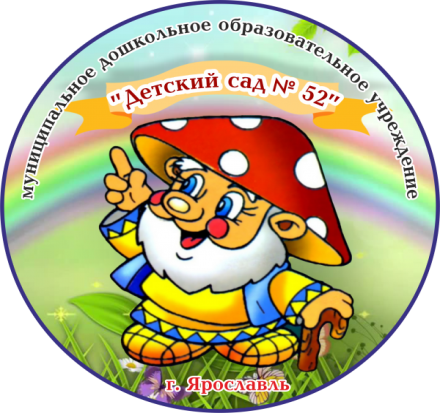 г. ЯрославльПараметры оценки2016
год2017
год2018
годКоличество детей в ДОУ1181211211 группа здоровья 4 (3,3%)8 (6,6%)7(5,7%)2 группа здоровья 48 (41%)36 (30%)38(31,4%)3 группа здоровья667776 (62,8%)4 группа здоровья ---Процент  детей, состоящих на «Д» учёте / всего заболеваний 57 (67%)
53(44%)54 (44,6%)Процент  часто болеющих детей 14 (11,8%)14 (16,5%)11(9%)Индекс здоровья 5,987,576,84Количество травм 100Заболеваемость в детоднях на одного ребенка14,3115122016 год2016 год2017 год2017 год2018 год2018 годЛегкая2070%1250%1872%Средняя 930%1250%624%Тяжелая ------УровеньНазвание мероприятийРезультат участияМеждународный«Для любимой мамочки», коллективная работа «Пусть всегда будет мама»Диплом за 1 место воспитанникам группы № 2Всероссийский«Узнавай-ка! Дети»Диплом победителя 1 степени в номинации «Новогоднее чудо» (Коломейцев Степан)Всероссийский«Узнавай-ка! Дети»Диплом победителя 2 степени в номинации «Страна рукоделия» (Круглова Виктория)Всероссийский«Всероссийская викторина для дошкольников «Путешествие в страну сказок»Диплом победителя, Малькова Ксения, Фомина ВарвараВсероссийскийЭколого - благотворительная акция «Добрые крышечки»Сертификат участника ДОУВсероссийскийАкция «Сбереги дерево – сдай макулатуру»Благодарственное письмо от ООО «Вторма»РегиональныйОбластной конкурс детского изобразительного творчества «Добрый космос» (библиотка им. В.В. Терешковой)2 участника, Дипломы за участиеРегиональныйСемейный конкурс «Давай поиграем!» (ЯрГУ им. П. Демидова, РАПК)14 участников,
Диплом  Гран- При (Воронова Настя);
Диплом 1  место (Журавлев Валерий);
Диплом 2 место (Кузнецов Никита);
Публикация в сборнике «Семейная игротека»;
11 сертификатов участникаМуниципальный «Защитники Отечества» (ДК Энергетик)8 участников, дипломы за участиеМуниципальный «В ожидании лета» (Ярославский зоопарк)2 сертификата участника (Пасхин Павел, Цаплин Семен)Муниципальный Праздник «Детский Сабантуй по – ярославски»Сертификат участника (Зайнуллина Эльмира)Муниципальный Акция «Растем вместе!»Публикация в СМИ
https://vk.com/wall469966889_637Муниципальный Экологический конкурс «Дом вверх дном»Диплом победителя в номинации «Самая птичья кормушка»  (Ткаченко Мария)Муниципальный «Энциклопедия профессий»Диплом победителя (Фролова Олеся)
+3 сертификата участникаМуниципальный «Семейные ценности»3 Диплома победителя (Тупало Майя, Мальцева Настя, Осетрова Аня), 
+ 24 сертификата участникаМуниципальный «Позитив через объектив» тематика «Защитим детей от насилия»2 сертификата участника (Изюмов Семен, Белова Вера)РайонныйКонкурс чтецов «Живое слово» 2 сертификата участника 
https://mdou52.edu.yar.ru/fotoalbom/konkurs_chtetsov_zhivoe_slovo__11_05_2018.htmlРайонныйКонцерт в ЯОГЦ, посвященный Дню пожилого человекаБлагодарственное письмо ДОУ
http://яогц.рф/pozdravlenie-ot-detskogo-sada-52-i-gruppy-hudozhestvennoj-samodeyatelnosti-yaogc/РайонныйКонцерт в ЯОГЦ, посвященный Дню материБлагодарственное письмо ДОУ
https://mdou52.edu.yar.ru/fotoalbom/den_materi_v_yaogts__28_11_2018.htmlМДОУВыставка стенгазет «Мой здоровый образ жизни» в рамках акции «Наша жизнь – в наших руках»24 сертификата участника
https://mdou52.edu.yar.ru/fotoalbom/vistavka_semeynih_stengazet_po_zozh.htmlМДОУВыставка «Чудеса из бумаги»27 сертификатов участникаhttps://mdou52.edu.yar.ru/fotoalbom/chudesa_iz_bumagi.htmlМДОУВыставка Парад снеговиков»37 сертификатов участникаhttps://mdou52.edu.yar.ru/fotoalbom/parad_snegovikov___2018.htmlОбразование2018Высшее профессиональное10 (66%)Среднее профессиональное4 (24%)Начальное профессиональное2 (11%)Квалификационная категория2018 годВысшая кв. категория1 (6 %)Первая кв. категория9 (56%)Соответствие занимаемой должности1 (6%)Не аттестованы5 (31%)20-25 лет25 - 29 лет30 – 34  лет35 – 39  лет40-44 лет45-49 лет50-54 года55-59 лет60- 64года65 лет 
и более2 (12 %)1 (6 %)1 (6 %)4 (25 %)2 (12%)-4 (25 %)1(6 %)1 (6%)-До 3 летОт 3 до5 летОт 5 до10 летОт 10 до 15 летОт 15 до20 лет20 лет и более3 (19 %)-3 (19 %)2 (12 %)2 (12%)6 (38%)№Ф.И.О. педагогаФ.И.О. педагогаНазвание профессиональной переподготовки, КПКНазвание профессиональной переподготовки, КПКДата прохожденияКПК педагогов  в 2018годуКПК педагогов  в 2018годуКПК педагогов  в 2018годуКПК педагогов  в 2018годуКПК педагогов  в 2018годуКПК педагогов  в 2018году1Белова А.Е.Белова А.Е.«Руководитель занятий по гражданской обороне».
ИРСИУдостоверение,07.09.2018 – 14.09.2018Удостоверение,07.09.2018 – 14.09.20182Тупало Е.В.Тупало Е.В.«Современные технологии и средства коррекции речевых расстройств у дошкольников»26.03.2018 – 06.04.201826.03.2018 – 06.04.2018Совершенствование профессионального мастерства  педагогов в 2018 годуСовершенствование профессионального мастерства  педагогов в 2018 годуСовершенствование профессионального мастерства  педагогов в 2018 годуСовершенствование профессионального мастерства  педагогов в 2018 годуСовершенствование профессионального мастерства  педагогов в 2018 годуСовершенствование профессионального мастерства  педагогов в 2018 году1Аксеновская Людмила Александровна, музыкальный руководительМК «Необыкновенный оркестр, или как организовать праздник», МДОУ 171МК «Необыкновенный оркестр, или как организовать праздник», МДОУ 171Сертификат участника, 17.04.2018Сертификат участника, 17.04.20181Аксеновская Людмила Александровна, музыкальный руководительСеминар – практикум  «Обучение детей игре на музыкальных инструментах по программе «Ладушки» в контексте требований ФГОС ДО», Аничков мостСеминар – практикум  «Обучение детей игре на музыкальных инструментах по программе «Ладушки» в контексте требований ФГОС ДО», Аничков мостСертификат, 04.11.2018Сертификат, 04.11.20181Аксеновская Людмила Александровна, музыкальный руководитель«Музыкально – игровая деятельность в детском саду в контексте требований ФГОС», Аничков мост«Музыкально – игровая деятельность в детском саду в контексте требований ФГОС», Аничков мост24 часа, Сертификат24 часа, Сертификат1Аксеновская Людмила Александровна, музыкальный руководитель«Вокально – хоровая работа с детьми дошкольного возраста в контексте требований ФГОС ДО», Аничков мост«Вокально – хоровая работа с детьми дошкольного возраста в контексте требований ФГОС ДО», Аничков мост72 часа, Сертификат72 часа, Сертификат1Аксеновская Людмила Александровна, музыкальный руководитель«Музыкально – ритмическое воспитание детей дошкольного возраста по программе Бурениной «Музыкальная мозайка»«Музыкально – ритмическое воспитание детей дошкольного возраста по программе Бурениной «Музыкальная мозайка»72 часа, Сертификат72 часа, Сертификат2Белова Анна Евгеньевна, старший воспитательСеминар «Преемственность дошкольного и начального образования как условие реализации требований ФГОС (на примере УМК «Предшкола нового поколения»Семинар «Преемственность дошкольного и начального образования как условие реализации требований ФГОС (на примере УМК «Предшкола нового поколения»Сертификат, 04.04.2018Сертификат, 04.04.20183Ванчурова Елена Георгиевна, воспитательСеминар – практикум «Использование игровых технологий в работе с детьми с нарушениями речи», МДОУ №3Семинар – практикум «Использование игровых технологий в работе с детьми с нарушениями речи», МДОУ №3Сертификат участника, 18.04.2018Сертификат участника, 18.04.20184Веретюк Елена Ивановна, воспитательМК «Использование занимательного игрового материала в развитии элементарных математических представлений у детей дошкольного возраста с 5 до 7 лет», МДОУ №74МК «Использование занимательного игрового материала в развитии элементарных математических представлений у детей дошкольного возраста с 5 до 7 лет», МДОУ №74Сертификат участника, 14.03.2018Сертификат участника, 14.03.20185Горячева Наталия Вячеславовна, воспитательМК «Организация экспериментально – исследовательской деятельности с детьми младшего дошкольного возраста», МДОУ №65МК «Организация экспериментально – исследовательской деятельности с детьми младшего дошкольного возраста», МДОУ №65Сертификат участника, 18.05.2018Сертификат участника, 18.05.20186Корзина Светлана Анатольевна, воспитательМК «Использование занимательного игрового материала в развитии элементарных математических представлений у детей дошкольного возраста с 5 до 7 лет», МДОУ 74МК «Использование занимательного игрового материала в развитии элементарных математических представлений у детей дошкольного возраста с 5 до 7 лет», МДОУ 74Сертификат участника, 14.03.2018Сертификат участника, 14.03.20186Корзина Светлана Анатольевна, воспитатель«Творческая лаборатория как эффективная форма организации образовательной деятельности с дошкольниками в контексте ДГОС ДО», МДОУ №6«Творческая лаборатория как эффективная форма организации образовательной деятельности с дошкольниками в контексте ДГОС ДО», МДОУ №6Сертификат участника, 10.04.2018Сертификат участника, 10.04.20186Корзина Светлана Анатольевна, воспитательМК «Развитие связной речи детей старшего дошкольного возраста с помощью современных образовательных технологий», МДОУ №144МК «Развитие связной речи детей старшего дошкольного возраста с помощью современных образовательных технологий», МДОУ №144Сертификат участника, 27.11.2018Сертификат участника, 27.11.20187Корнилова Наталия Владимировна, воспитательМК «Организация взаимодействия  учителя – логопеда и воспитателя комбинированной группы», МДОУ №105МК «Организация взаимодействия  учителя – логопеда и воспитателя комбинированной группы», МДОУ №105Сертификат участника, 17.04.2018Сертификат участника, 17.04.20187Корнилова Наталия Владимировна, воспитательМК «Формирование активного словаря у детей с тяжелыми нарушениями речи», МДОУ № 176МК «Формирование активного словаря у детей с тяжелыми нарушениями речи», МДОУ № 176Сертификат участника, ноябрь, 18Сертификат участника, ноябрь, 188Куриченкова Елена Валентиновна,воспитательМК «Использование игр и упражнений для развития тактильной чувствительности у детей дошкольного возраста», МДОУ №6МК «Использование игр и упражнений для развития тактильной чувствительности у детей дошкольного возраста», МДОУ №6Сертификат участника, 16.05.2018Сертификат участника, 16.05.20189Огородникова Ольга Юрьевна, воспитательСеминар «Особенности взаимодействия педагога и родителя ребенка с нарушением аффективно – волевой сферы», МДОУ №158Семинар «Особенности взаимодействия педагога и родителя ребенка с нарушением аффективно – волевой сферы», МДОУ №158Сертификат участника, 19.02.2018Сертификат участника, 19.02.20189Огородникова Ольга Юрьевна, воспитательМК «Формирование математических представлений посредством игр В.В. Воскобовича в электронном формате», МДОУ №10МК «Формирование математических представлений посредством игр В.В. Воскобовича в электронном формате», МДОУ №10Сертификат участника, 15.05.2018Сертификат участника, 15.05.201810Пелевина Вера Андреевна, педагог - психологМК « Психологические методы работы педагога- психолога с педагогическим коллективом: эмоционально – образная терапия, элементы песочной терапии», МДОУ №173МК « Психологические методы работы педагога- психолога с педагогическим коллективом: эмоционально – образная терапия, элементы песочной терапии», МДОУ №173Сертификат участника, 23.04.2018Сертификат участника, 23.04.201810Пелевина Вера Андреевна, педагог - психологМК «Создание безопасной и психологически комфортной образовательной среды как условие сохранения и укрепления здоровья дошкольника», МДОУ №6МК «Создание безопасной и психологически комфортной образовательной среды как условие сохранения и укрепления здоровья дошкольника», МДОУ №6Сертификат участника, 22.03.2018Сертификат участника, 22.03.201810Пелевина Вера Андреевна, педагог - психологВсероссийский молодежный образовательный форум «Территория смыслов на Клязьме»Всероссийский молодежный образовательный форум «Территория смыслов на Клязьме»Сертификат участника, 2018Сертификат участника, 201810Пелевина Вера Андреевна, педагог - психологНаучно – практическая конференция «Современная психологическая практика»Научно – практическая конференция «Современная психологическая практика»Сертификат участника, 2018Сертификат участника, 201810Пелевина Вера Андреевна, педагог - психологВыставка Фестиваль науки, г. МоскваВыставка Фестиваль науки, г. МоскваСертификат участника, 2018Сертификат участника, 201810Пелевина Вера Андреевна, педагог - психологМК «Включение медиативных подходов в разные аспекты образовательного процесса. Конструктивное общение с детским гневом и агрессией», МДОУ №16МК «Включение медиативных подходов в разные аспекты образовательного процесса. Конструктивное общение с детским гневом и агрессией», МДОУ №16Сертификат участника, 28.11.2018Сертификат участника, 28.11.201811Тупало Екатерина Владимировна, учитель - логопедМК «Взаимодействие учителя – логопеда и воспитателя в работе с детьми с ТНР», МДОУ №193МК «Взаимодействие учителя – логопеда и воспитателя в работе с детьми с ТНР», МДОУ №193Сертификат участника, 22.03.2018Сертификат участника, 22.03.201811Тупало Екатерина Владимировна, учитель - логопедМК «Су-джок – терапия в работе учителя – логопеда ДОУ», МДОУ №240МК «Су-джок – терапия в работе учителя – логопеда ДОУ», МДОУ №240Сертификат участника, 2018Сертификат участника, 201811Тупало Екатерина Владимировна, учитель - логопедРегиональный семинар – практикум учителей -логопедов ДОУ. «Театрально- игровые технологии в коррекционной работе учителя – логопеда»Региональный семинар – практикум учителей -логопедов ДОУ. «Театрально- игровые технологии в коррекционной работе учителя – логопеда»Сертификат участника, 17.10.2018Сертификат участника, 17.10.2018УровеньНазваниеРезультат участияМеждународный«Для любимой мамочки», коллективная работа в  технике пластилинографии «Пусть всегда будет мама»Диплом 1 степени, воспитатель Куриченкова Е.В.МеждународныйМеждународная интернет – олимпиада «Солнечный свет»: «ИКТ-компетентность педагогических работников»Диплом 1 степени, воспитатель Огородникова О.Ю.МеждународныйМеждународный конкурс «Страна образования»: «Организация совместной деятельности педагогов и родителей в рамках  реализации ФГОС»Диплом 1 степени, воспитатель Огородникова О.Ю.ВсероссийскийIV Всероссийский литературный конкурс «Герои великой Победы»Диплом участника, воспитатель Павлова А.Н.ВсероссийскийВсероссийский конкурс «Развивающая предметно – пространственная среда: идеи и фантазия»Диплом (1 место), старший воспитатель Белова А.Е.
24.04.2018ВсероссийскийВсероссийский конкурс «Методическая работа», электронная презентация « Как развивать у детей дошкольного возраста интерес к математике»Диплом (1 место), старший воспитатель Белова А.Е.
 05.11.2018ВсероссийскийВсероссийский конкурс «Основной механизм повышения качества дошкольного образования ФГОС ДО»Диплом (1 место), воспитатель Ванчурова Е.Г.ВсероссийскийВсероссийский конкурс, номинация «Лучшая презентация»: «Использование дидактических игр для формирования элементарных математических представлений у детей раннего возраста»Диплом (1 место), воспитатель Горячева Н.В., 17.12.2018ВсероссийскийВсероссийская олимпиада «Креативный подход в современном образовании»Диплом (1 место), воспитатель Огородникова О.Ю., 23.09.2018ВсероссийскийВсероссийский конкурс «Солнечный свет»: «Декоративно – прикладное творчество: Семейка сов»Диплом (1 место), воспитатель Чуркина Т.А.ВсероссийскийВсероссийский конкурс «Узнавай-ка!», номинация «Лучшая стенгазета», работа «тенгазета для мамочки»Диплом (2 место), воспитатель Чуркина Т.А.ОбластнойООО «Луч», Рисование пластилином на тему «День Матери»Благодарственное письмо, воспитатель Куриченкова Е.В.ОбластнойПроект «Секреты успешных родителей»Благодарственные письма руководителю и педагогам ДОУМуниципальныйКонцерт в ЯОГЦ, посвященный Дню пожилого человекаБлагодарственное письмоМуниципальныйКонцерт в ЯОГЦ, посвященный Дню материБлагодарственное письмоВнутри ДОУКонкурс -  лэпбуковhttps://mdou52.edu.yar.ru/fotoalbom/konkurs___smotr_lepbukov__11_05_2018.htmlДилом 1 степени-  воспитатель Куриченкова Е.В., учитель – логопед Тупало Е.В.;
Диплом 2 степени –воспитатель Корзина С.А., Веретюк Е.И., Огородникова О.Ю., Диплом 3 степени – воспитатели Горячева Н.В., Раскина О.В.Внутри ДОУКонкурс – смотр «Лучший уголок по ПДД»https://mdou52.edu.yar.ru/fotoalbom/konkurs___smotr_ugolkov_pdd__2018.html1 место: воспитатели Куриченкова Е.В., Чуркина Т.А., Павлова А.Н., Огородникова О.Ю.;
2 место: воспитатели Веретюк Е.И., Корзина С.А., Ванчурова Е.Г., Корнилова Н.В,Внутри ДОУКонкурс «Дидактические игры по ФЭМП – своими руками»https://mdou52.edu.yar.ru/fotoalbom/igri_po_femp___svoimi_rukami.htmlДиплом 1 место – воспитатель Огородникова О.Ю.,
Диплом 2 место -  воспитатель Горячева Н.В., 
Диплом 3 место – воспитатель Веретюк Е.И.Социально-бытовыеусловияВидыпомещенийНазначение Медицинскоеобслуживание,лечебно-оздоровительная работа- Медицинский кабинет- Процедурный кабинет- ИзоляторПрофилактическая, оздоровительная, консультативно-просветительная работа:- Осмотр детей, антропометрия- Мероприятия по закаливанию- Организация и проведение   текущей дезинфекции- Доврачебная помощь детям в случае острого заболевания или травмы-Санитарно-просветительная работа среди сотрудников детского сада и родителей- Контроль за санитарно-гигиеническим режимом- Медицинское просвещение персонала ДОУОбъекты культурыи спорта- Музыкально-спортивный зал, зал ЛФК- Утренняя гимнастика- Физкультурные занятия- Спортивные праздники, досуги- Индивидуальная работа- Коррекционная гимнастика- Профилактика плоскостопия- Досуги, праздники, развлечения- УтренникиСпециальные коррекционные и развивающие занятия- Кабинет специалистов- Индивидуальные и подгрупповые занятия с детьми- Консультативная работа с родителями и педагогами ДОУ Здесь проводится работа по развитию психических процессов, речи детей, коррекции звукопроизношения.Административная, организационно- методическая работа- Кабинет заведующего- Методический кабинет- Индивидуальные консультации, беседы с персоналом и родителями:- Создание благоприятного психо-эмоционального климата работников - Развитие профессионального уровня педагогов- Просветительская, разъяснительная работа с родителями по вопросам воспитания и развития детей- Библиотека для педагогов, консультации, семинары, круглые столы, педагогические совещания- Повышение профессионального уровня педагогов- «Школа молодого педагога»- Аттестация педагогов- Медико-педагогические совещанияПищеблок-Горячий цех-Холодный цех-Кладовая для овощей Созданы условия для питания воспитанников, а также для хранения и приготовления пищи, для организации качественного питания в соответствии с санитарно-эпидемиологическим правилам и нормативам.N п/пПоказателиЕдиницаизмерения1.Образовательная деятельность1.1Общая численность воспитанников, осваивающих образовательную программу дошкольного образования, в том числе:121 человек1.1.1В режиме полного дня (8 - 12 часов)121 человек1.1.2В режиме кратковременного пребывания (3 - 5 часов)0 человек1.1.3В семейной дошкольной группе0 человек1.1.4В форме семейного образования с психолого-педагогическим сопровождением на базе дошкольной образовательной организации0 человек1.2Общая численность воспитанников в возрасте до 3 лет24 человек1.3Общая численность воспитанников в возрасте от 3 до 8 лет967человек1.4Численность/удельный вес численности воспитанников в общей численности воспитанников, получающих услуги присмотра и ухода: 121 человек1.4.1В режиме полного дня (8 - 12 часов)121 человек/ 100%1.4.2В режиме продленного дня (12 - 14 часов)0 человек/%1.4.3В режиме круглосуточного пребывания0 человек/%1.5Численность/удельный вес численности воспитанников с ограниченными возможностями здоровья в общей численности воспитанников, получающих услуги:  0 человек/%1.5.1По коррекции недостатков в физическом и (или) психическом развитии0 человек/%1.5.2По освоению образовательной программы дошкольного образования121 человек/ 100%1.5.3По присмотру и уходу121 человек/100%1.6Средний показатель пропущенных дней при посещении дошкольной образовательной организации по болезни на одного воспитанника121.7Общая численность педагогических работников, в том числе:16 человек1.7.1Численность/удельный вес численности педагогических работников, имеющих высшее образование10 человек/ 66%1.7.2Численность/удельный вес численности педагогических работников, имеющих высшее образование педагогической направленности (профиля)9 человек/ 56 %1.7.3Численность/удельный вес численности педагогических работников, имеющих среднее профессиональное образование4 человек/24%1.7.4Численность/удельный вес численности педагогических работников, имеющих среднее профессиональное образование педагогической направленности (профиля)4 человек/24 %1.8Численность/удельный вес численности педагогических работников, которым по результатам аттестации присвоена квалификационная категория, в общей численности педагогических работников, в том числе:12 человек/75 %1.8.1Высшая1человек/0,6%1.8.2Первая9 человек/56%1.9Численность/удельный вес численности педагогических работников в общей численности педагогических работников, педагогический стаж работы которых составляет:человек/%1.9.1До 5 лет3 человек/19%1.9.2Свыше 30 лет4 человек/ 24%1.10Численность/удельный вес численности педагогических работников в общей численности педагогических работников в возрасте до 30 лет3 человек/18%1.11Численность/удельный вес численности педагогических работников в общей численности педагогических работников в возрасте от 55 лет2 человек/12%1.12Численность/удельный вес численности педагогических и административно-хозяйственных работников, прошедших за последние 5 лет повышение квалификации/профессиональную переподготовку по профилю педагогической деятельности или иной осуществляемой в образовательной организации деятельности, в общей численности педагогических и административно-хозяйственных работников19человек/95%1.13Численность/удельный вес численности педагогических и административно-хозяйственных работников, прошедших повышение квалификации по применению в образовательном процессе18человек/90%федеральных государственных образовательных стандартов в общей численности педагогических и административно-хозяйственных работников1.14Соотношение "педагогический работник/воспитанник" в дошкольной      16/121образовательной организации1.15Наличие в образовательной организации следующих педагогических работников:1.15.1Музыкального руководителяда1.15.2Инструктора по физической культуреда1.15.3Учителя-логопедада1.15.4Логопеда     	нет1.15.5Учителя-дефектологанет1.15.6Педагога-психологада2.Инфраструктура2.1Общая площадь помещений, в которых осуществляется образовательная деятельность, в расчете на одного воспитанника7,6 кв. м2.2Площадь помещений для организации дополнительных видов деятельности воспитанников141 кв. м2.3Наличие физкультурного заланет2.4Наличие музыкального залада2.5Наличие прогулочных площадок, обеспечивающих физическую активность и разнообразную игровую деятельность воспитанников на прогулкеда